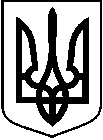 СТЕПАНКІВСЬКА СІЛЬСЬКА РАДАФІНАНСОВИЙ ВІДДІЛ НАКАЗ  «17» січня 2022 року   		            	                                        № 04Про затвердження звіту про виконання паспорту бюджетної програми за 2021 рікВідповідно до статті 20 Бюджетного кодексу України, Правил складання паспортів бюджетних програм місцевих бюджетів та звітів про їх виконання, затверджених наказом Міністерства фінансів України від 26 серпня 2014 року № 836 «Про деякі питання запровадження програмно-цільового методу складання та виконання місцевих бюджетів» зі змінамиНАКАЗУЮ:Затвердити звіт про виконання паспорту бюджетної програми Фінансового відділу Степанківської сільської ради за 2021 рік по:КПКВКМБ 3710160 «Керівництво і управління у відповідній сфері у містах (місті Києві), селищах, селах, територіальних громадах».Контроль за виконанням даного наказу залишаю за собою.   Начальник відділу                                                              Тамара ОВЧАРЕНКО